Н А К А З21.05.2018	№ 120Про підготовку закладів освітиОснов’янського районудо роботи в осінньо-зимовийперіод 2018-2019 роківНа виконання рішення виконавчого комітету Харківської міської ради від 11.05.2018 № 301 «Про підсумки роботи за минулий зимовий сезон та підготовку міського господарства до роботи в осінньо-зимовий період          2018-2019 рр.», з метою своєчасної підготовки закладів освіти  Основ’янського  району до роботи в осінньо-зимовий період 2018-2019 років, на підставі п. 7.1. Правил підготовки теплових господарств до опалювального періоду, затверджених Міністерством палива та енергетики України та Міністерством з питань житлово-комунального господарства України №620/378 від 10.12.2008,НАКАЗУЮ:Призначити відповідальним за підготовку закладів освіти Основ’янського району до роботи в осінньо-зимовий період   2018-2019 років начальника господарчої групи Управління освіти  Торяник Т.В.2.	Начальнику господарчої групи Торяник Т.В.:2.1. Проводити щомісячні наради з керівниками закладів освіти з питань проведення капітальних ремонтів, підготовки закладів до нового опалювального сезону.                                                                                       Червень-серпень 2018 року2.2.  Здійснювати контроль за ходом проведення капітальних ремонтів.                                                                                       Червень-серпень 2018 року     2.3. Здійснювати контроль за ходом підготовки та здачі  систем  опалення теплопостачальним організаціям згідно з наданими графіками.	                                                                          Червень-серпень 2018 рокуКерівникам закладів освіти Основ’янського району:Вживати необхідні заходи щодо забезпечення безперебійного та ефективного функціонування систем електро-, газо-, тепло-, водопостачання та водовідведення згідно з нормативними вимогами за рахунок власних коштів, коштів передбачених бюджетом міста Харкова на 2018 рік.Протягом року Виконати першочергові заходи щодо підготовки закладів освіти до  роботи в осінньо-зимовий період у межах коштів, передбачених бюджетом та за рахунок залучених коштів.До 20.08.2018Провести згідно з графіками своєчасну повірку та ремонт приладів обліку електро-, газо-, тепло-, водопостачання.                                                                                                                   Підготувати та здати системи опалення закладів             теплопостачальним організаціям.    До 01.09.2018Щоп’ятниці до 10-00 інформувати Управління освіти адміністрації   Основ’янського району Харківської міської ради про хід проведення капітальних ремонтів.                                                                                Червень-серпень 2018 рокуЗавідувачу ЛКТО  Остапчук С.П.. розмістити цей наказ на сайті Управління освіти.                                                                                                                   До 25.05.2018Контроль за виконанням наказу залишаю за собою.Начальник Управління освіти					               О.С.Нижник              З наказом ознайомлені:Прохоренко О.В.Торяник Т.В.Остапчук С.П.Лашина Н.В.Ковтун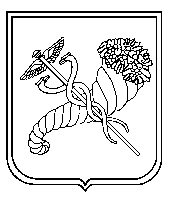 